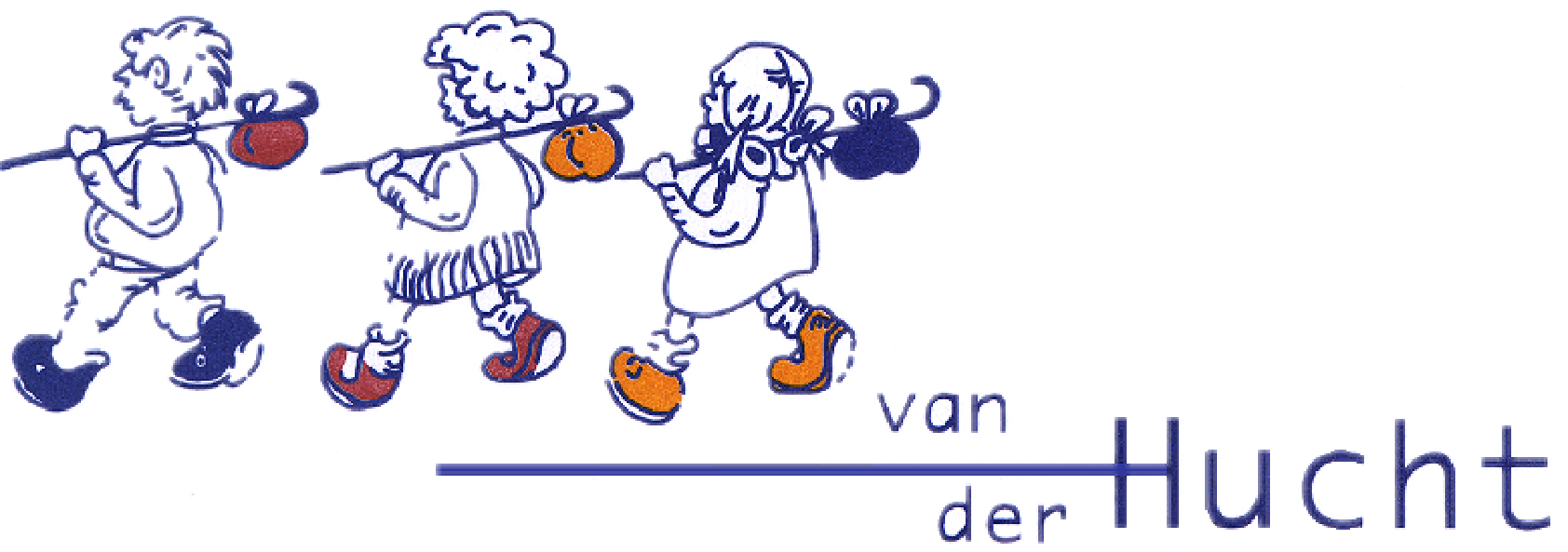 Soest, 8 april 2021
Beste ouders van de leerlingen uit groep 8,Op de ochtenden van dinsdag 20, woensdag 21 en donderdag 22 april maken de leerlingen van groep 8  de digitale adaptieve eindtoets. De voordelen ervan zitten al in de naam verscholen. Het is een digitale toets die zeer overzichtelijk en gebruiksvriendelijk is. Ook is het een adaptieve toets die zich aanpast naar je niveau (taal en rekenen), maar door een schaalverdeling in scoring wel landelijk vergelijkbaar is. 
Onze school doet ook mee aan het facultatieve onderdeel wereldoriëntatie.Vanuit het College voor Toetsen en Examens krijgen de leerlingen vandaag  een informatiebrochure (ouderkrant) mee.Deze ouderkrant is ook digitaal in te zien via onderstaande link: Doe het zelf.  Hier staan ook voorbeeldopgaven.Op deze website is nog veel meer informatie te vinden over de centrale eindtoets.In de krant en op de site staat ook uitleg over rapportage, dus het is handig de krant nog even te bewaren.

De toets zullen we maken op de voor de kinderen bekende en vertrouwde Chromebooks. 
De meeste kinderen hebben oortjes op school, maar sommigen vinden het fijn om een koptelefoon o.i.d. van thuis mee te nemen. Dat mag uiteraard.Wilt u erop toezien dat er op de afnamemomenten geen afspraken bij bijvoorbeeld tandarts, dokter of orthodontist worden gepland? In geval van ziekte zullen we per leerling bekijken wat de inhaalmogelijkheden zijn.
Met vriendelijke groeten,Femke de Jongh